ANEXO I 	Número de vagas oferecidas por área de concentração, linha de pesquisa e docente		Área de Diagnóstico BucalÁrea de EndodontiaÁrea de ImplantodontiaANEXO II 	Distribuição do número de vagas por área de concentração	ANEXO III 	PRODUÇÃO CIENTÍFICA - Tabela de PontuaçãoArtigos e resumos publicados no período de 2018 a 2022ANEXO IVMODELO PARA O PROJETO DE PESQUISA PARA OS CANDIDATOS AO MESTRADO E DOUTORADOQuanto à forma:O texto deverá ter no máximo 6 páginas (sem contar a “Folha de Identificação”), ser configurado em formato A4, margens de 3 cm, fonte Arial em tamanho 12, com espaçamento entre linhas igual a 1,5.Quanto à estrutura:Folha de Identificação:TítuloNome Área de concentração/ linha de pesquisa na qual o projeto se insere (verificar no site do PPGO)Obrigatoriedade de indicar dois possíveis orientadores, por ordem de interesse, na linha de pesquisa vinculada à Área de Concentração na qual está o(a) candidato(a) concorrendo.Corpo do Trabalho:TítuloIntrodução e Contextualização JustificativaObjetivo geral e objetivos específicosMetodologia simplificadaResultados EsperadosViabilidade financeira do projetoReferênciasANEXO VCOMISSÃO DE SELEÇÃOANEXO VI 	FICHA DE AVALIAÇÃO DO PROJETO DE PESQUISA	Candidato:  	Avaliador:  	ANEXO VIIFICHA DE AVALIAÇÃO PARA A ARGUIÇÃO ORAL DO PROJETO DE PESQUISA E MEMORIAL DE ATIVIDADES ACADÊMICASCandidato:  	Avaliador:  	UNIVERSIDADE FEDERAL DE SANTA CATARINACENTRO DE CIÊNCIAS DA SAÚDEPROGRAMA DE PÓS-GRADUAÇÃO EM ODONTOLOGIADECLARAÇÃO IEu (insira seu nome), CPF (insira CPF), regularmente matriculado(a) no Programa de Pós-graduação (insira o nome do programa), vinculado à (nome da Instituição), comprometo-me a fornecer à secretaria do Programa de Pós-graduação em Odontologia da UFSC, caso aprovado no processo seletivo que trata o EDITAL Nº 04/PPGO/2022, uma cópia do diploma do curso de Mestrado até o final do primeiro ano letivo a contar da data de ingresso regular no curso de Doutorado.Loca, data__________________________________Assinatura do(a) candidato(a)UNIVERSIDADE FEDERAL DE SANTA CATARINACENTRO DE CIÊNCIAS DA SAÚDEPROGRAMA DE PÓS-GRADUAÇÃO EM ODONTOLOGIADECLARAÇÃO IIEu (insira seu nome), CPF (insira CPF), regularmente matriculado(a) no Curso de (insira o nome do curso), vinculado à (nome da Instituição), comprometo-me a fornecer à secretaria do Programa de Pós-graduação em Odontologia da UFSC, caso aprovado no processo seletivo que trata o EDITAL Nº 04/PPGO/2022, uma cópia do diploma do curso de Graduação em (inserir o nome do curso) até o final do primeiro ano letivo a contar da data de ingresso regular no curso de Mestrado.Loca, data__________________________________Assinatura do(a) candidato(a)Área de Clínica OdontológicaÁrea de Clínica OdontológicaÁrea de Clínica OdontológicaÁrea de Clínica OdontológicaLinha de PesquisaDocente          No de Vagas MestradoNo de Vagas DoutoradoAtenção à saúde da criança e do adolescenteMariane Cardoso0202Atenção à saúde da criança e do adolescenteMichele da Silva Bolan0101Estudos em reabilitação oral: atenção à saúde do adulto e idosoGraziela de Luca Canto0100Estudos em reabilitação oral: atenção à saúde do adulto e idosoLuis André Mendonça Mezzomo0201Estudos em reabilitação oral: atenção à saúde do adulto e idosoMauricio Malheiros Badaro0400Estudos em reabilitação oral: atenção à saúde do adulto e idosoRicardo Armini Caldas0400Estudos em reabilitação oral: atenção à saúde do adulto e idosoThais Marques Simek Vega Gonçalves0101Novas tecnologias e propriedades clínicas e laboratoriais dos biomateriais restauradores e estéticosGuilherme Carpena Lopes002Linha de PesquisaDocenteNo de Vagas MestradoNo de Vagas DoutoradoEstudos dos eventos celulares e moleculares envolvidos nos processos fisiológicos e patológicos de interesse para a OdontologiaElena Riet Correa Rivero0202Estudos dos eventos celulares e moleculares envolvidos nos processos fisiológicos e patológicos de interesse para a OdontologiaFilipe Modolo Siqueira020Estudos dos eventos celulares e moleculares envolvidos nos processos fisiológicos e patológicos de interesse para a OdontologiaGustavo Davi Rabelo0101Estudos dos eventos celulares e moleculares envolvidos nos processos fisiológicos e patológicos de interesse para a OdontologiaMabel Mariela Rodríguez Cordeiro0102Estudos dos eventos celulares e moleculares envolvidos nos processos fisiológicos e patológicos de interesse para a OdontologiaRogério Gondak010Linha de PesquisaDocenteNo de Vagas MestradoNo de Vagas DoutoradoEstudos clínicos e laboratoriais em EndodontiaCleonice da Silveira Teixeira001Estudos clínicos e laboratoriais em EndodontiaLucas da Fonseca Roberti Garcia01   0 01 (RETIFICADO)Estudos clínicos e laboratoriais em EndodontiaThais Mageste Duque001Linha de PesquisaDocenteNo de Vagas MestradoNo de Vagas DoutoradoDesenvolvimento, análise e estudo dos materiais na periodontia, implantodontia e reabilitação oralAriadne Cristiane Cabral da Cruz0101Desenvolvimento, análise e estudo dos materiais na periodontia, implantodontia e reabilitação oralBruno Alexandre P. de Castro Henriques0101Desenvolvimento, análise e estudo dos materiais na periodontia, implantodontia e reabilitação oralCésar Augusto Magalhães Benfatti0101Desenvolvimento, análise e estudo dos materiais na periodontia, implantodontia e reabilitação oralClaudia Angela Maziero Volpato 001Desenvolvimento, análise e estudo dos materiais na periodontia, implantodontia e reabilitação oralMarco Aurelio Bianchini0101Desenvolvimento, análise e estudo dos materiais na periodontia, implantodontia e reabilitação oralRicardo de Souza Magini0101Área de concentraçãoMestradoMestradoDoutoradoDoutoradoÁrea de concentraçãoAmplaconcorrênciaAçõesAfirmativasAmplaconcorrênciaAçõesAfirmativasClínica Odontológica13020601Diagnóstico Bucal06010401Endodontia00000101Endodontia (RETIFICADO)01010101Implantodontia04010501Produção IntelectualCritériosPontuaçãoQuantidadePontuação total por critérioArtigos completos em periódicos(coautoria recebe 50% da pontuação)Qualis A1100 pontospor artigoArtigos completos em periódicos(coautoria recebe 50% da pontuação)Qualis A285 pontos porartigoArtigos completos em periódicos(coautoria recebe 50% da pontuação)Qualis B170 pontos porartigoArtigos completos em periódicos(coautoria recebe 50% da pontuação)Qualis B255 pontos porartigoArtigos completos em periódicos(coautoria recebe 50% da pontuação)Qualis B340 pontos porartigoArtigos completos em periódicos(coautoria recebe 50% da pontuação)Qualis B415 pontos porartigoArtigos completos em periódicos(coautoria recebe 50% da pontuação)Qualis B510 pontos porartigo(máximo de 3)Artigos completos em periódicos(coautoria recebe 50% da pontuação)Qualis C5 pontos porartigo(máximo de 2)Resumos em anais de eventos(coautoria recebe 50% da pontuação)Qualis A1 ou A26 pontos portrabalhoResumos em anais de eventos(coautoria recebe 50% da pontuação)Qualis B1, B2 ouB34 pontos portrabalhoResumos em anais de eventos(coautoria recebe 50% da pontuação)Qualis B4, B5, C ousem qualis1 ponto portrabalho (máximo de 3 resumos)Iniciação Científica (bolsista ou voluntário)Iniciação Científica (bolsista ou voluntário)5 pontos porsemestre (máximo 2 semestres)TOTALTOTALTOTALNOTANOTANOTAProfessores MembrosEndodontiaCleonice da Silveira TeixeiraEndodontiaLucas da Fonseca Roberti GarciaEndodontiaThais Mageste DuqueClínica OdontológicaMichele da Silva BolanClínica OdontológicaGuilherme Carpena LopesClínica OdontológicaRicardo Armini Caldas ImplantodontiaCesar Augusto Magalhães BenfattiImplantodontiaAriadne Cristiane Cabral da CruzImplantodontiaClaudia Angela Maziero VolpatoDiagnóstico BucalElena Riet Correa RiveroDiagnóstico BucalFilipe Modolo SiqueiraDiagnóstico BucalGustavo Davi RabeloDemais Membros do Comitê de Divulgação e IngressoAna Lúcia Schaefer Ferreira de MelloDemais Membros do Comitê de Divulgação e IngressoMabel Mariela Rodriguez CordeiroDemais Membros do Comitê de Divulgação e IngressoGustavo Davi Rabelo O projeto apresentado possui aderência à Linha de Pesquisa (     ) SIM, continuar a avaliação(     ) NÃO, atribuir ZERO e não continuar a avaliaçãoCRITÉRIOSPesosASSINALE COM UM “X”ASSINALE COM UM “X”ASSINALE COM UM “X”ASSINALE COM UM “X”ASSINALE COM UM “X”ASSINALE COM UM “X”ASSINALE COM UM “X”CRITÉRIOSPesosINSUFICIENTEINSUFICIENTEINSUFICIENTESUFICIENTESUFICIENTESUFICIENTESUFICIENTECRITÉRIOSPesosMUITOFRACOFRACORAZOÁ-VELBOMMUITOBOMÓTIMOEXCE-LENTECRITÉRIOSPesos(2)(4)(6)(7)(8)(9)(10)Aderência a uma das linhas de pesquisa do Programa e a um dos temas de pesquisa, dentre os expressamente indicados pelosprofessores no programa30%Relevância do tema e potencialpropositivo, crítico e inovador20%Revisão bibliográfica apresentada; adequação ao tema, abrangência e atualização dasreferências20%Coerência metodológica eexequibilidade20%Viabilidade econômica daproposta10%NOTA FINALObservações:Observações:Observações:Observações:Observações:Observações:Observações:Observações:CRITÉRIOSPesosASSINALE COM UM “X”ASSINALE COM UM “X”ASSINALE COM UM “X”ASSINALE COM UM “X”ASSINALE COM UM “X”ASSINALE COM UM “X”ASSINALE COM UM “X”CRITÉRIOSPesosINSUFICIENTEINSUFICIENTEINSUFICIENTESUFICIENTESUFICIENTESUFICIENTESUFICIENTECRITÉRIOSPesosMUITOFRACOFRACORAZOÁ-VELBOMMUITOBOMÓTIMOEXCE-LENTECRITÉRIOSPesos(2)(4)(6)(7)(8)(9)(10)Os conhecimentos gerais do(a) candidato(a) sobre a linha de pesquisa e a temática para a qual apresenta a inscrição30%Potencialidade do(a) candidato(a) paraa realização de pesquisa e de estudos avançados20%História acadêmica do(a) candidato(a) relativa à sua experiência, atuação profissional e produção de acordo com o apresentado no Memorial 20%Conhecimento sobre o projeto apresentado30%NOTA FINALObservações:Observações:Observações:Observações:Observações:Observações:Observações:Observações: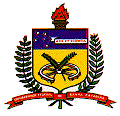 